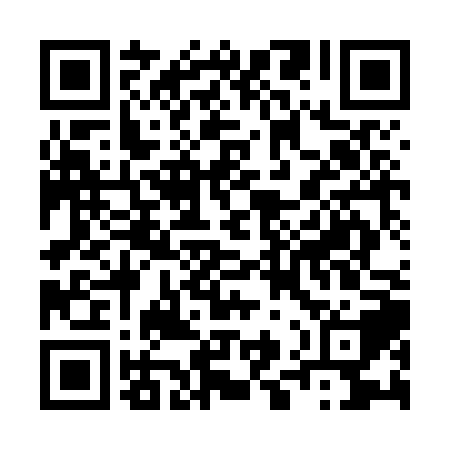 Ramadan times for Achalke, PakistanMon 11 Mar 2024 - Wed 10 Apr 2024High Latitude Method: Angle Based RulePrayer Calculation Method: University of Islamic SciencesAsar Calculation Method: ShafiPrayer times provided by https://www.salahtimes.comDateDayFajrSuhurSunriseDhuhrAsrIftarMaghribIsha11Mon4:584:586:1812:143:376:096:097:2912Tue4:574:576:1712:133:376:106:107:3013Wed4:564:566:1612:133:376:116:117:3114Thu4:544:546:1512:133:376:116:117:3115Fri4:534:536:1312:123:376:126:127:3216Sat4:524:526:1212:123:386:136:137:3317Sun4:514:516:1112:123:386:136:137:3418Mon4:494:496:1012:123:386:146:147:3419Tue4:484:486:0812:113:386:156:157:3520Wed4:474:476:0712:113:386:156:157:3621Thu4:454:456:0612:113:386:166:167:3622Fri4:444:446:0512:103:396:166:167:3723Sat4:434:436:0412:103:396:176:177:3824Sun4:414:416:0212:103:396:186:187:3925Mon4:404:406:0112:093:396:186:187:3926Tue4:394:396:0012:093:396:196:197:4027Wed4:374:375:5912:093:396:206:207:4128Thu4:364:365:5712:093:396:206:207:4229Fri4:354:355:5612:083:396:216:217:4230Sat4:334:335:5512:083:396:226:227:4331Sun4:324:325:5412:083:396:226:227:441Mon4:314:315:5212:073:396:236:237:452Tue4:294:295:5112:073:396:246:247:453Wed4:284:285:5012:073:396:246:247:464Thu4:274:275:4912:073:406:256:257:475Fri4:254:255:4712:063:406:256:257:486Sat4:244:245:4612:063:406:266:267:497Sun4:224:225:4512:063:406:276:277:498Mon4:214:215:4412:053:406:276:277:509Tue4:204:205:4312:053:406:286:287:5110Wed4:184:185:4212:053:406:296:297:52